                                                                                                                                                                                                                                УТВЕРЖДАЮ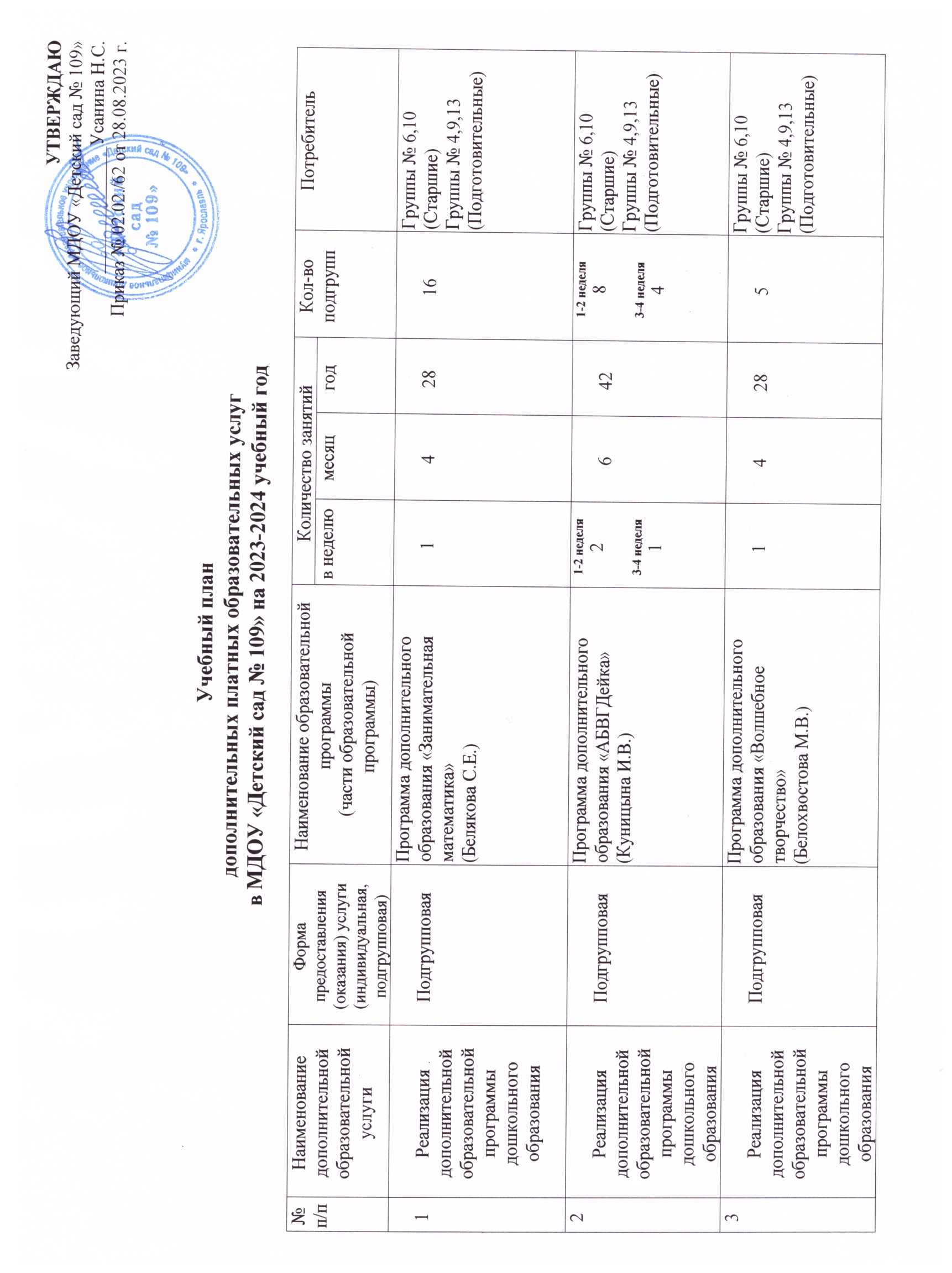                                                                                                                                                                                            Заведующий МДОУ «Детский сад № 109»                                                                                                                                                                                           ______________Усанина Н.С.                                                                                                                                                                                                   Приказ № 02.02./62 от 28.08.2023 г. Учебный план дополнительных платных образовательных услуг в МДОУ «Детский сад № 109» на 2023-2024 учебный год№ п/пНаименованиедополнительнойобразовательной услугиФорма предоставления (оказания) услуги (индивидуальная, подгрупповая)Наименование образовательной программы (части образовательной программы)Количество занятийКоличество занятийКоличество занятийКол-воподгруппПотребитель№ п/пНаименованиедополнительнойобразовательной услугиФорма предоставления (оказания) услуги (индивидуальная, подгрупповая)Наименование образовательной программы (части образовательной программы)в неделюмесяцгодКол-воподгруппПотребитель№ п/пНаименованиедополнительнойобразовательной услугиФорма предоставления (оказания) услуги (индивидуальная, подгрупповая)Наименование образовательной программы (части образовательной программы)в неделюмесяцгодКол-воподгруппПотребитель1Реализация дополнительной образовательной программы дошкольного образованияПодгрупповаяПрограмма дополнительного образования «Занимательная математика»(Белякова С.Е.)142816Группы № 6,10(Старшие)Группы № 4,9,13(Подготовительные)2Реализация дополнительной образовательной программы дошкольного образованияПодгрупповаяПрограмма дополнительного образования «АБВГДейка»(Куницына И.В.)1-2 неделя23-4 неделя16421-2 неделя83-4 неделя4Группы № 6,10(Старшие)Группы № 4,9,13(Подготовительные) 3Реализация дополнительной образовательной программы дошкольного образованияПодгрупповаяПрограмма дополнительного образования «Волшебное творчество»(Белохвостова М.В.)14285Группы № 6,10(Старшие)Группы № 4,9,13(Подготовительные) 4Реализация дополнительной образовательной программы дошкольного образованияПодгрупповаяПрограмма дополнительного образования «Юные шахматисты»(Бочагова Н.Н.)14284Группы № 6,10(Старшие)Группы № 4,9,13(Подготовительные)5Реализация дополнительной образовательной программы дошкольного образованияПодгрупповаяПрограмма дополнительного образования «Волшебные пальчики»(Королева Ж.Б.)14285Группа № 12(вторая младшая)Группа № 3(разновозрастная)6Реализация дополнительной образовательной программы дошкольного образованияГрупповаяПрограмма дополнительного образования «Футбол»(Смирнов Б.А.)28642Группы № 6,10(Старшие)Группы № 4,9,13(Подготовительные)7Реализация дополнительной образовательной программы дошкольного образованияПодгрупповаяПрограмма дополнительного образования «Малышок»(Прусакова А.Б.)14288Группы № 1,2(ранний возраст)8Реализация дополнительной образовательной программы дошкольного образованияИндивидуальнаяПодгрупповаяПрограмма дополнительного образования «Школа будущего первоклассника»(Яковлева Е.А.)285665ИндивидуальноеПодгрупповое9Реализация дополнительной образовательной программы дошкольного образованияИндивидуальнаяПодгрупповаяПрограмма дополнительного образования «АБВГДейка для детей с ТНР, ЗПР»(Бочагова Е.А.)1-2 неделя23-4 неделя16421-2 неделя663-4 неделя33ИндивидуальноеПодгрупповоеИндивидуальноеПодгрупповое